La forêt des additionsObjectifs :Maitriser la technique de l’addition posée sans et avec retenue (sommes < 500)Règle du jeu :Il faut avancer dans la forêt. Pour cela, il faut réaliser des additions. Chaque élève tire une carte d’addition et la réalise. S’il a juste, il avance le pion commun au groupe sur le plateau de jeu, en tenant compte des contraintes. L’équipe gagnante est celle qui a été le plus loin sur le plateau de jeu.Pour l’impression du jeu :Imprimer les cartes en recto-verso, les cartes à poser et le plateau de jeu en normal.A quel moment faire ce jeu ?Lors de l’étude de l’addition posée avec et sans retenue.127 + 38 + 27557 + 152 + 9318 + 154 + 6251 + 288 + 1791 + 99 + 156 241 + 198421 + 12 + 41413 + 76200 + 132 + 65145 + 162 + 78411 + 15 + 17276 + 76 + 7333 + 59 + 17144 + 39 + 61276 + 154 + 14164 + 64 + 9891 + 241 + 4576 + 208 + 63412 + 28 + 6185 + 25 + 18781 + 146 + 6377 + 159 + 348418 + 245 + 7080 + 450153 + 59 + 316387 + 122 + 8411 + 99 44 + 155 + 24474 + 98 + 267164 + 51 + 76231 + 34 + 6519 + 92 + 265439 + 15 + 981 + 341 + 31185 + 76 + 174476 + 16 + 46365 + 153 + 25471 + 16 + 4165 + 41 + 51218 + 41 + 46296 + 142 + 49365 + 92 + 123169 + 45 + 41217 + 46 + 9646 + 56 + 298154 + 85 + 7415 + 417 + 8144 + 153 + 176264 + 48 + 49201 + 96 + 148263 + 144 + 64149 + 74 + 70241 + 74 + 95174 + 20 + 412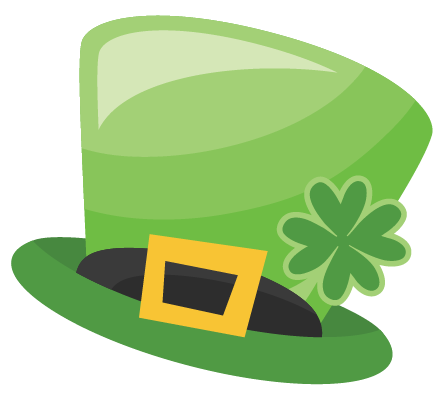 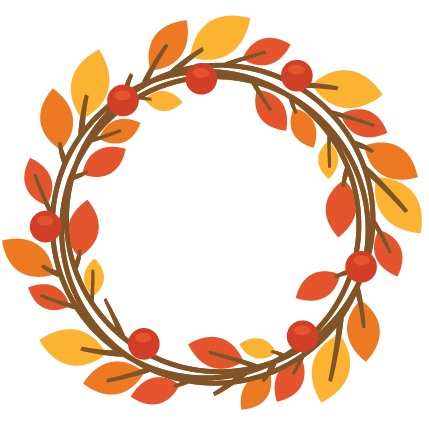 Recule de 5 casesRecule de 5 casesRecule de 5 cases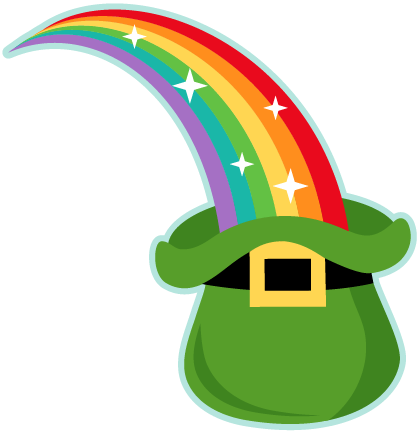 Avance de 3 casesAvance de 3 casesAvance de 3 cases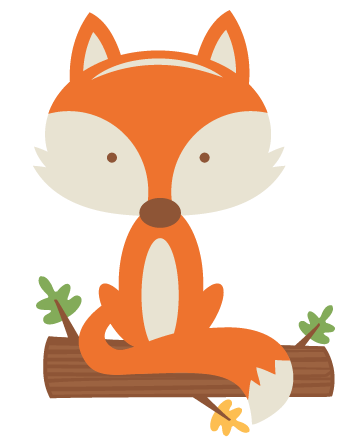 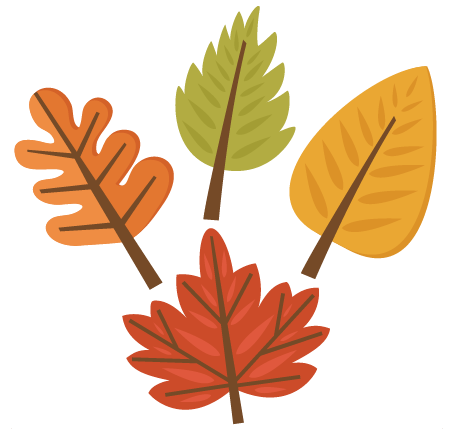 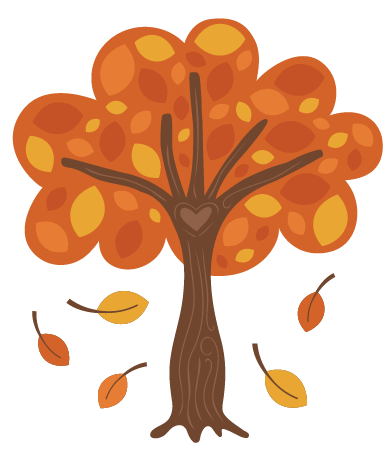 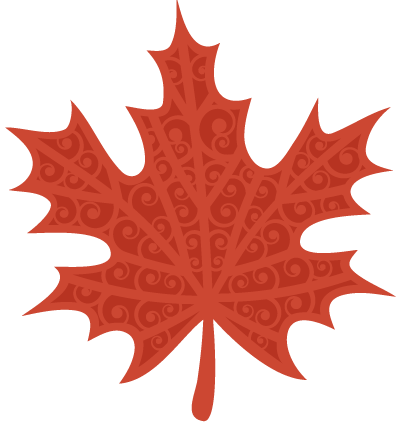 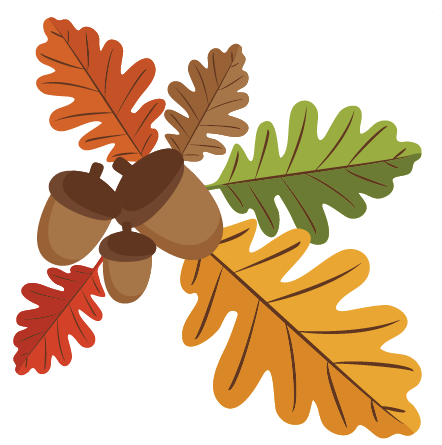 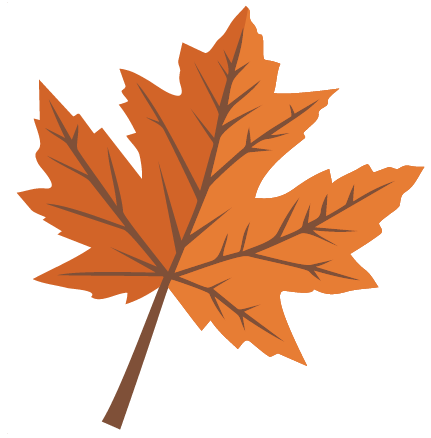 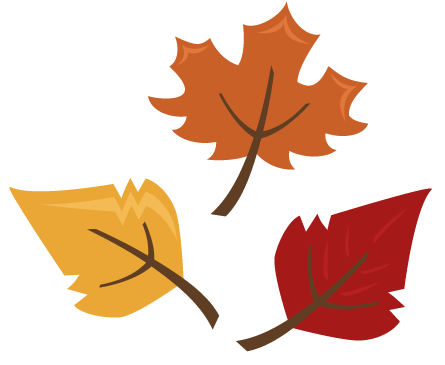 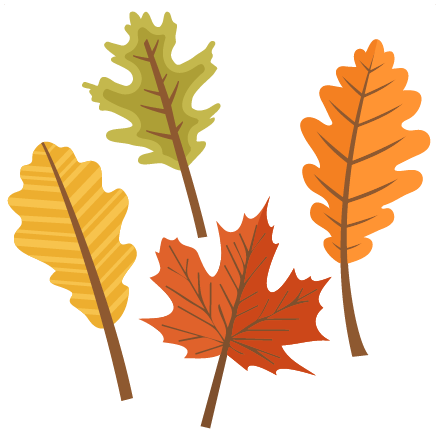 Recule de 3 casesRecule de 3 casesRecule de 3 cases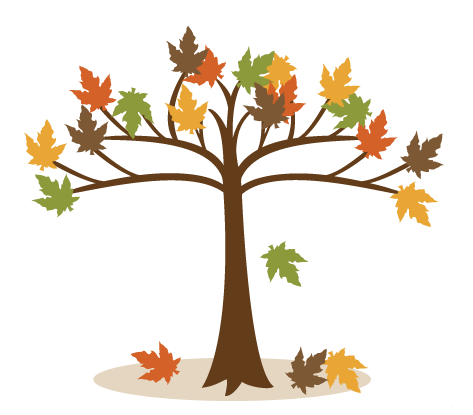 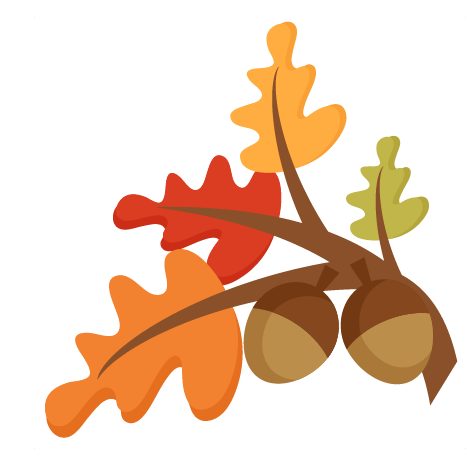 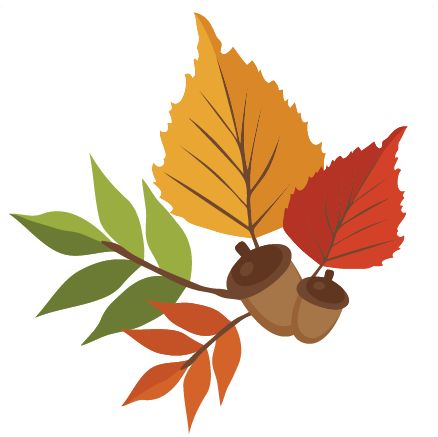 Avance de 5 casesAvance de 5 casesAvance de 5 cases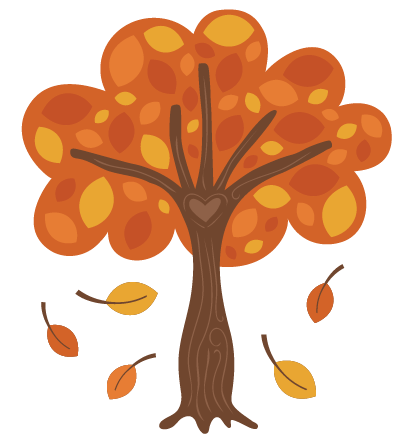 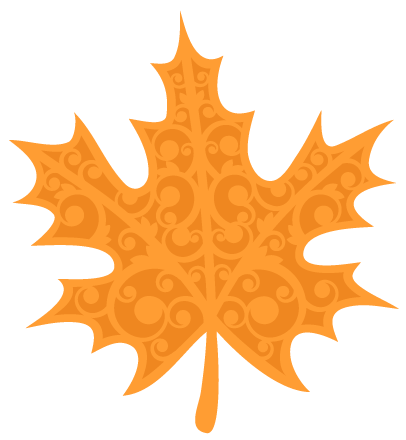 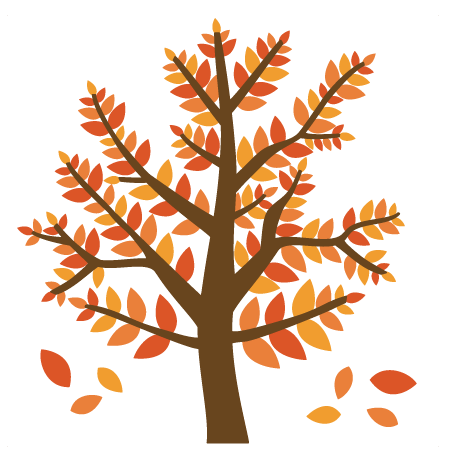 